Aanvraag doorlopende machtiging			     SEPAMet dit formulier vraagt u een automatische incasso aan. Worden de huurpenningen al afgeschreven via automatische incasso? Dan kunt u dit formulier ook gebruiken om het rekeningnummer voor automatische incasso te wijzigen.Plaats:				Datum: U kunt het ingevulde formulier per e-mail naar de R56 Makelaars & Huisvesting sturen: finance@R56.nl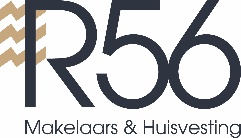 Naam:Adres:Postcode:Woonplaats:Land:Incassant ID:Kenmerk machtiging:Reden betaling:R56 Makelaars & HuisvestingBleekstraat 315611 VB EindhovenNederlandNL23ZZZ172135210000R56HuurpenningenNaam:Adres:Postcode:Land:IBAN:Bank Identificatie (BIC):